Årets jakthund Hvert år kåres årets jakthund blant medlemmenes hunder. Grunnlaget for kåringen er oppnådde resultater på jaktprøver i året. Vinneren tildeles rype isom er støpt av bronse laget av Åse Nordanger. Årets jakthund 2016: ES Halvartun`s NikeEier og fører: Simen Løvhaugen2UK og 3UK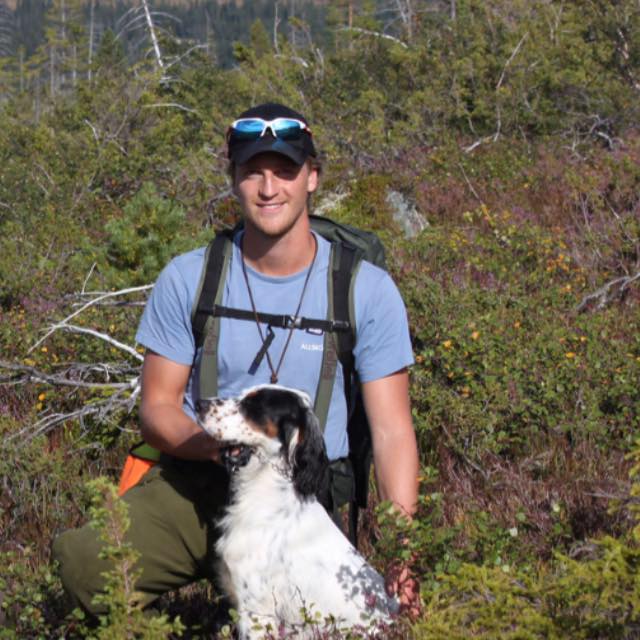 Årets jakthund 2015: IS Raudsildras JessEier og fører: Inger Egeland og Kjell KnudsenJess oppnådde 1AK og 2AK høyfjell + 2AK skog.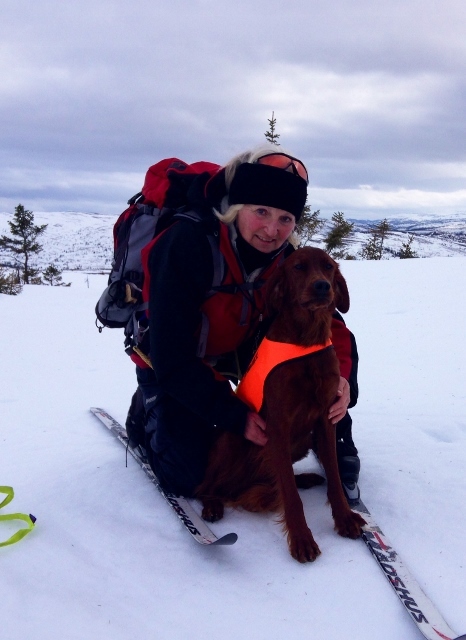 Årets jakthund 2014: IS Raudsildras JessEier og fører: Inger Egeland og Kjell KnudsenJess oppnådde 1*1UK og 2*3UK på høstprøvene.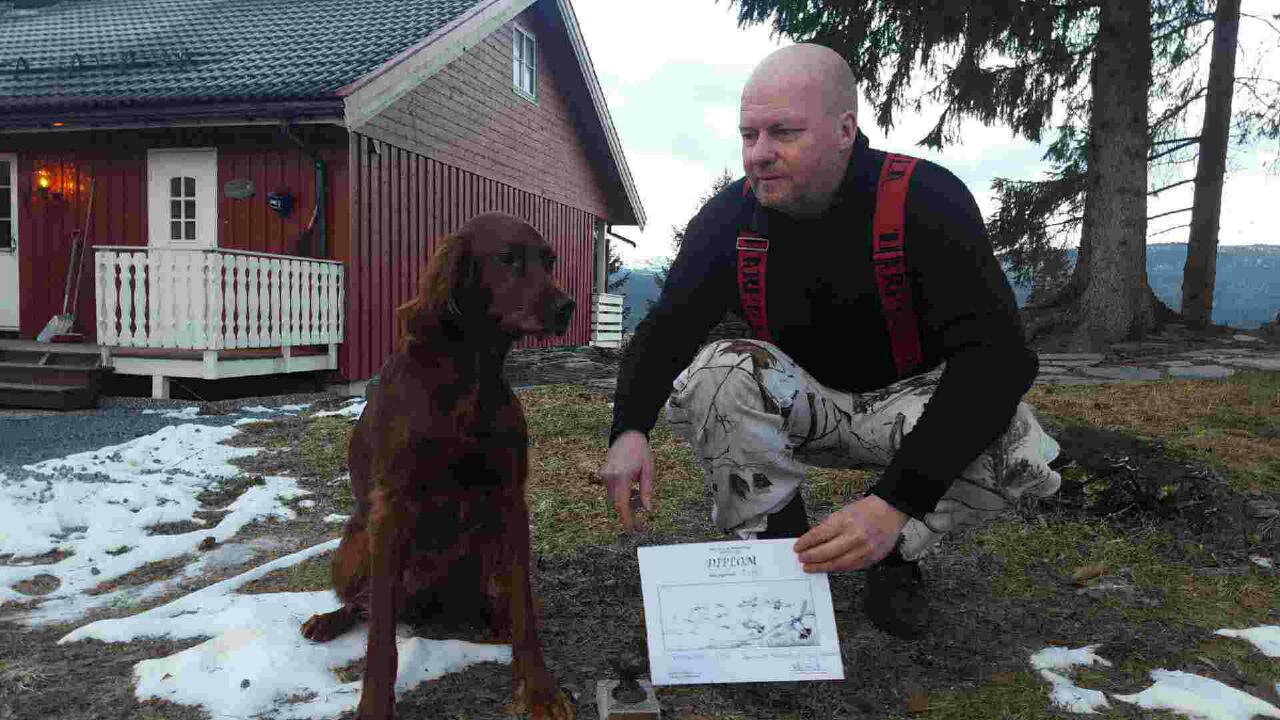 Årets jakthund 2013Det ble ikke kåret Årets jakthund i 2013Årets Jakthund 2012ES Lurusneisas KaisaEier: Olav BratbergFører: Olav BratbergKaisa oppnådde 1*1UK og 1*2UK på vinterprøvene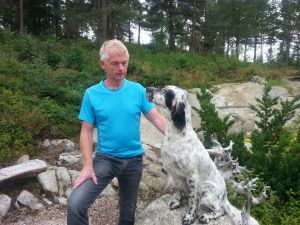 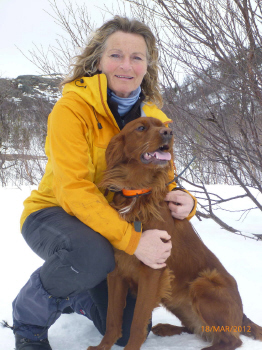 ÅRETS JAKTHUND 2011IS LAUVÅSEN'S SHE'S MY PRIDE AND JOY 
Eier: Solfrid Fagerbekk
Fører: Solfrid Fagerbekk
Pride oppnådde 2. UK på høstprøvene.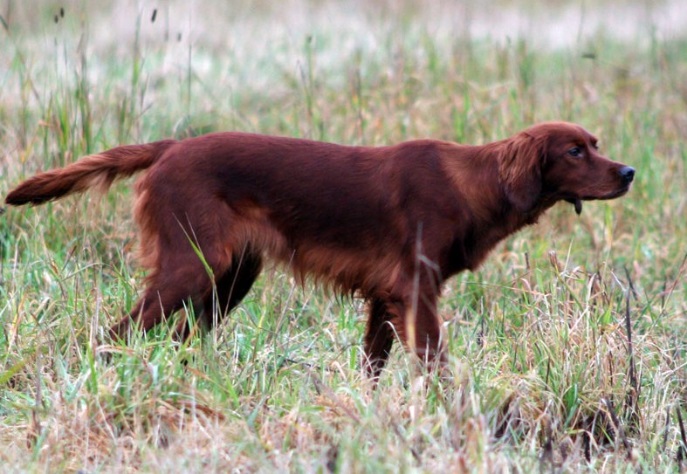 ÅRETS JAKTHUND 2010IS IMINGENS LZ RØA
Eiere: Inger Egeland og Kjell A. Knudsen
Fører: Inger Egeland
Røa oppnådde 3 x 2. AK på høstprøvene.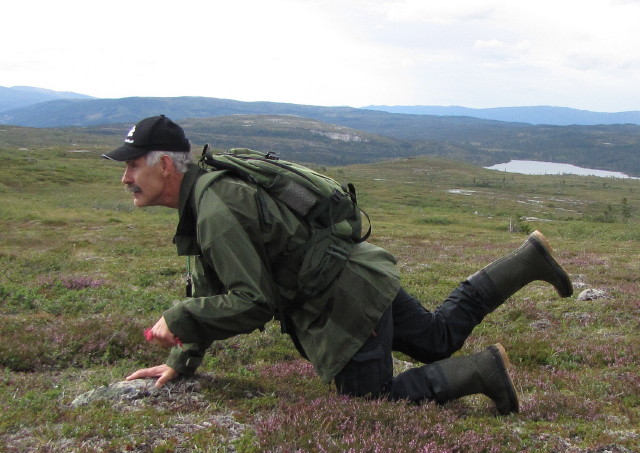 ÅRETS JAKTHUND 2009SV GAUNDALDRØMMENS ERA
Eiere: Beate og Rolf Gaundal
Fører: Rolf Gaundal
Era oppnådde 1. VK m/ Cacit på vinterprøven i Ålen og 1. AK på kombinertprøve.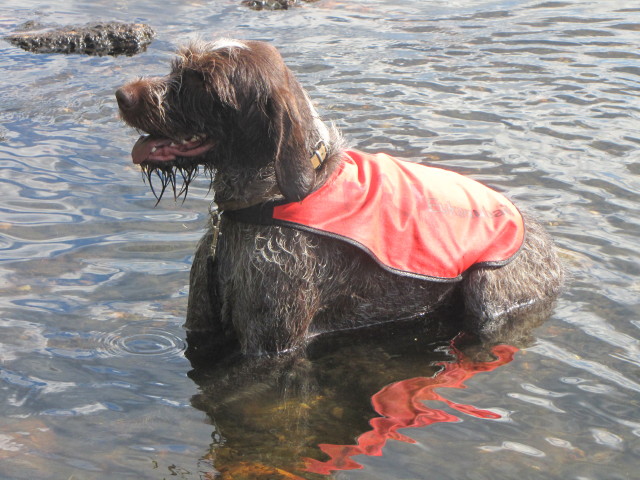 ÅRETS JAKTHUND 2008SV GAUNDALDRØMMENS ERA
Eiere: Beate og Rolf Gaundal
Fører: Rolf Gaundal
Era oppnådde 2 x 1. UK, 3 x 2. UK, 1 x 2. AK, 1 x 1. AK, 1 x 1. AK kombinert og 1 x 4. VK.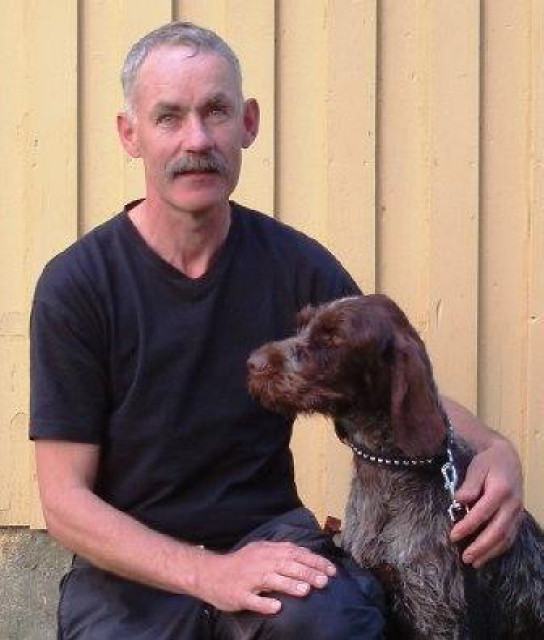 ÅRETS JAKTHUND 2007SV GAUNDALDRØMMENS ERA
Eiere: Beate og Rolf Gaundal
Fører: Rolf Gaundal
Era oppnådde 4 x 1. UK og 1 x 3. UK 
 
17 poeng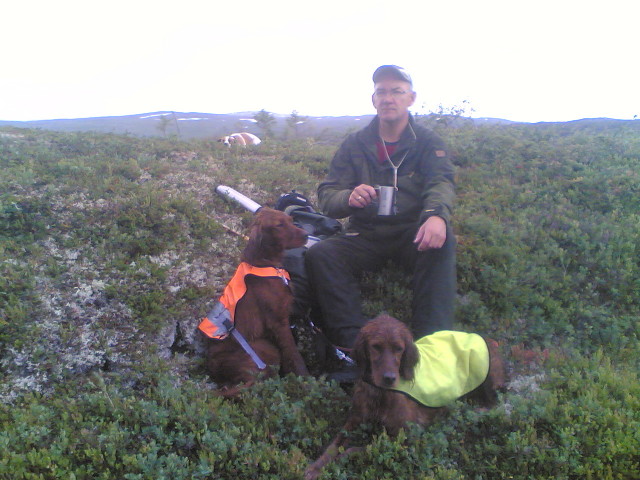 ÅRETS JAKTHUND 2006IS NEADALENS FRIGG
Eier og fører: Halvard Engstrøm
Frigg fikk 1. AK på vinterprøve.5 poeng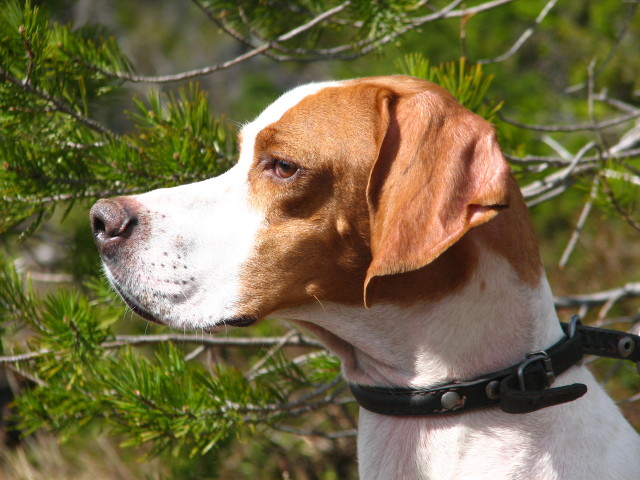 ÅRETS JAKTHUND 2005P ØRNTUAS B AMBRA
Eier og fører: Lars K. Lysberg
Ambra oppnådde 1 x 1. AK, 1 x 2. AK og  1 x 3. AK.      9 poeng